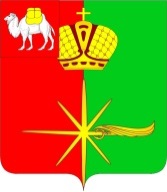 Челябинская областьСОВЕТ ДЕПУТАТОВКАРТАЛИНСКОГО ГОРОДСКОГО ПОСЕЛЕНИЯРЕШЕНИЕ от 21 октября 2021 №56Об утверждении Положения «О муниципальном контроле в сфере благоустройства на территории Карталинского городского поселения»В соответствии с  Федеральным законом от 31.07.2020 № 248-ФЗ «О государственном контроле (надзоре) и муниципальном контроле в Российской Федерации», Уставом Карталинского городского поселения, Регламентом Совета депутатов Карталинского городского поселения, Совет депутатов Карталинского городского поселения четвертого созыва РЕШАЕТ:1. Утвердить прилагаемое Положение «О муниципальном контроле в сфере благоустройства на территории Карталинского городского поселения».2.Направить настоящее Решение главе Карталинского городского   поселения для подписания и опубликования.3. Настоящее решение разместить на официальном сайте администрации Карталинского городского поселения в сети Интернет и на портале http://pravo-minjust.ru, http://право-минюст.рф, регистрация в качестве сетевого издания: Эл № ФС-72471 от 05.03.2018.4. Настоящее решение вступает в силу с момента официального опубликования.Председатель Совета депутатовКарталинского городского поселения				                      Е.В. ПротасоваГлава Карталинского городского поселения							                      В.Н. ВеретаI. Общие положенияНастоящее Положение устанавливает порядок организации и осуществления муниципального   контроля на территории Карталинского городского поселения.Предметом муниципального контроля в сфере благоустройства (далее именуется – муниципальный контроль)  является соблюдение правил благоустройства территории Карталинского городского поселения, требований к обеспечению доступности для инвалидов объектов социальной, инженерной и транспортной инфраструктур и предоставляемых услуг. Муниципальный контроль на территории Карталинского городского поселения  осуществляется отделом экологии администрации Карталинского муниципального района в пределах полномочий указанных органов (далее – орган муниципального контроля).От имени органа муниципального контроля муниципальный   контроль вправе осуществлять - начальник отдела экологии администрации Карталинского муниципального района.Должностные лица, уполномоченные на проведение конкретных профилактического мероприятия или контрольного мероприятия, определяются решением органа муниципального контроля о проведении профилактического мероприятия или контрольного мероприятия.Должностными лицами, уполномоченными на принятие решений о проведении контрольных мероприятий, является заместитель главы Карталинского муниципального района по строительству, жилищно-коммунальному хозяйству, транспорту и связи Должностные лица, осуществляющие муниципальный контроль при проведении контрольных мероприятий в пределах своих полномочий и в объеме проведенных контрольных действий пользуются правами, установленными частью 2 статьи 29 Федеральным законом от 31.07.2020 № 248-ФЗ «О государственном контроле (надзоре) и муниципальном контроле в Российской Федерации» (далее – Федеральный закон от 31.07.2020 № 248-ФЗ).Должностные лица, осуществляющие муниципальный контроль в пределах своих полномочий несут обязанности и обладают правами, установленными Федеральным законом от 31.07.2020 № 248-ФЗ, в том числе  правом на использование фотосъемки, аудио- и видеозаписи, иными способами фиксации доказательств. 8. Объектами муниципального контроля являются (далее – объекты контроля): территории Карталинского городского поселения, на которых осуществляется деятельность по благоустройству: площадки, в том числе площадки отдыха, открытые функционально-планировочные образования общественных центров, дворы, кварталы, микрорайоны Карталинского городского поселения, а также территории, выделяемые по принципу единой градостроительной регламентации (охранные зоны) или визуально-пространственного восприятия (площадь с застройкой, улица с прилегающей территорией и застройкой, растительные группировки), объекты ландшафтной архитектуры, автомобильные дороги, другие территории Карталинского городского поселения, водные объекты и гидротехнические сооружения.Учет объектов контроля осуществляется путем внесения сведений об объектах контроля в формы учёта, заполняемые  органом муниципального контроля. При сборе, обработке, анализе и учете сведений об объектах контроля орган муниципального контроля использует информацию, представляемую им в соответствии с нормативными правовыми актами, информацию, получаемую в рамках межведомственного взаимодействия, а также общедоступную информацию, в том числе сведения, содержащиеся в соответствующих государственных информационных системах.II. Управление рисками причинения вреда (ущерба) ‎охраняемым законом ценностям при осуществлении‎ муниципального контроля9. Система управления рисками при осуществлении муниципального   контроля на территории Карталинского городского поселения  не применяется. III. Профилактика рисков причинения вреда (ущерба) ‎охраняемым законом ценностям10. Программа профилактики рисков причинения вреда (ущерба) охраняемым законом ценностям (далее - программа профилактики) ежегодно утверждается органом муниципального контроля. Разработанный органом муниципального   контроля проект программы профилактики подлежит общественному обсуждению, которое проводится с            1 октября по 1 ноября года, предшествующего году реализации программы профилактики. В целях общественного обсуждения проект программы профилактики размещается на официальном сайте Карталинского муниципального района  в сети «Интернет» не позднее 1 октября предшествующего года с одновременным указанием способов подачи предложений по итогам его рассмотрения.Программа профилактики рисков причинения вреда (ущерба) охраняемым законом ценностям ежегодно утверждается постановлением администрации Карталинского муниципального района  в срок до 20 декабря года, предшествующего году проведения профилактических мероприятий и размещается на официальном сайте администрации Карталинского муниципального района  в сети «Интернет» в течение 5 дней со дня утверждения.11. При осуществлении контроля могут проводиться следующие виды профилактических мероприятий:1) информирование;2) консультирование;3)  объявление предостережения;4)  профилактический визит. 12. Информирование осуществляется посредством размещения соответствующих сведений на официальном сайте администрации Карталинского муниципального района в сети «Интернет», в средствах массовой информации и в иных формах в порядке, установленном статьей 46 Федерального закона от 31.07.2020 № 248-ФЗ.13. Консультирование осуществляется в устной форме по обращениям контролируемых лиц и их представителей.Консультирование может осуществляться должностным лицом контрольного органа по телефону, посредством видео-конференц-связи, на личном приеме либо в ходе проведения профилактического мероприятия, контрольного мероприятия.Консультирование осуществляется по следующим вопросам:разъяснение положений нормативных правовых актов, муниципальных правовых актов содержащих обязательные требования, оценка соблюдения которых осуществляется в рамках муниципального контроля;разъяснение положений нормативных правовых актов, муниципальных правовых актов, регламентирующих порядок осуществления муниципального контроля;порядок обжалования решений уполномоченных органов, действий (бездействия) должностных лиц осуществляющих муниципальный контроль;выполнение предписания, выданного по итогам контрольного мероприятия.Номера контактных телефонов для консультирования, адреса для направления запросов в письменной форме, график и место проведения личного приема в целях консультирования размещаются на официальном сайте администрации Карталинского муниципального района  в сети «Интернет».По итогам консультирования информация в письменной форме контролируемым лицам и их представителям не предоставляется. В случае поступления трёх и более однотипных обращений контролируемых лиц (их представителей) консультирование осуществляется посредством размещения ответа на официальном сайте администрации Карталинского муниципального района  в сети «Интернет» письменного разъяснения подписанного руководителем органа муниципального контроля.Контролируемое лицо вправе направить запрос о предоставлении письменного ответа в сроки, установленные Федеральным законом от 02.05.2006 № 59-ФЗ «О порядке рассмотрения обращений граждан Российской Федерации».Консультирование в письменной форме осуществляется должностным лицом контрольного органа в следующих случаях:1) контролируемым лицом представлен письменный запрос о предоставлении письменного ответа по вопросам консультирования;2) за время устного консультирования предоставить ответ на поставленные вопросы невозможно;3) ответ на поставленные вопросы требует дополнительного запроса сведений в рамках межведомственного информационного взаимодействия.Если поставленные во время консультирования вопросы не относятся к сфере вида муниципального контроля, должностным лицом даются необходимые разъяснения по обращению в соответствующие органы власти или к соответствующим должностным лицам.Учет консультирований осуществляется органом муниципального контроля путем ведения журнала учета консультирований (на бумажном носителе либо в электронном виде), по форме, обеспечивающей учет информации. 14.  При наличии у органа муниципального контроля сведений о готовящихся нарушениях обязательных требований или признаках нарушений обязательных требований и (или) в случае отсутствия подтвержденных данных о том, что нарушение обязательных требований причинило вред (ущерб) охраняемым законом ценностям либо создало угрозу причинения вреда (ущерба) охраняемым законом ценностям, орган муниципального контроля объявляет контролируемому лицу предостережение о недопустимости нарушения обязательных требований и предлагает принять меры по обеспечению соблюдения обязательных требований.Составление, оформление и направление предостережения осуществляется не позднее пятнадцати календарных  дней со дня получения органом муниципального контроля сведений о готовящихся нарушениях, либо признаков нарушения обязательных требований (Типовая форма акта утверждена Приказом Минэкономразвития России от 31.03.2021 № 151 «О типовых формах документов, используемых контрольным (надзорным) органом» (далее - Приказом Минэкономразвития России от 31.03.2021 № 151, Приложение 1).Решение об объявлении предостережения принимается руководителем (заместителем руководителя) органа муниципального контроля.Объявление предостережения осуществляется посредством направления контролируемому лицу предостережения на бумажном носителе или в виде электронного документа, подписанного усиленной квалифицированной электронной подписью, любым доступным способом, позволяющим отследить получение предостережения контролируемым лицом.  Контролируемое лицо в течение пятнадцати календарных дней с момента получения предостережения вправе подать в орган муниципального контроля, объявивший предостережение, возражение в отношении указанного предостережения, содержащее следующие сведения:1) наименование органа муниципального контроля, в который направляется возражение;2) наименование юридического лица, фамилию, имя и отчество (последнее - при наличии) индивидуального предпринимателя или гражданина, а также номер (номера) контактного телефона, адрес (адреса) электронной почты (при наличии) и почтовый адрес, по которым должен быть направлен ответ контролируемому лицу;3) идентификационный номер налогоплательщика - юридического лица, индивидуального предпринимателя, гражданина;4) дату и номер предостережения;5) доводы, на основании которых контролируемое лицо не согласно с объявленным предостережением;6) обоснование позиции в отношении указанных в предостережении готовящихся или возможных действиях (бездействии), которые приводят или могут привести к нарушению обязательных требований, при необходимости с приложением документов либо их заверенных копий;7) личную подпись и дату.Возражение направляется контролируемым лицом на бумажном носителе почтовым отправлением либо в форме электронного документа, подписанного электронной подписью, в порядке, определенном законодательством Российской Федерации, на указанный в предостережении адрес электронной почты.Учет предостережений осуществляется органом муниципального контроля путем ведения журнала учета предостережений о недопустимости нарушения обязательных требований (на бумажном носителе либо в электронном виде), по форме, обеспечивающей учет информации.Орган муниципального контроля в течение пятнадцати календарных дней со дня регистрации возражения:1) обеспечивает объективное, всестороннее и своевременное рассмотрение возражения;2) направляет письменный ответ по существу поставленных в возражении вопросов.Повторно направленные возражения по тем же основаниям не рассматриваются органом муниципального контроля.По результатам рассмотрения возражения орган муниципального контроля принимает одно из следующих решений:1) удовлетворяет возражение в форме отмены объявленного предостережения;2) отказывает в удовлетворении возражения.Мотивированный ответ о результатах рассмотрения возражения органом муниципального контроля направляет контролируемому лицу, подавшему возражение, не позднее дня, следующего за днем принятия решения, в письменной форме и по его желанию в электронной форме.15.  Профилактический визит проводится в форме профилактической беседы по месту осуществления деятельности контролируемого лица либо путем использования видео-конференц-связи. В ходе профилактического визита контролируемое лицо информируется об обязательных требованиях, предъявляемых к его деятельности либо к принадлежащим ему объектам контроля.Орган муниципального контроля обязан предложить проведение профилактического визита лицам, приступающим к осуществлению деятельности в контролируемой сфере, не позднее чем в течение одного года с момента начала такой деятельности.О проведении обязательного профилактического визита контролируемое лицо должно быть уведомлено не позднее, чем за пять рабочих дней до даты его проведения.Контролируемое лицо вправе отказаться от проведения обязательного профилактического визита, уведомив об этом орган муниципального контроля не позднее, чем за три рабочих дня до даты его проведения.Профилактический визит осуществляется в течение одного рабочего дня и не может превышать 4 часов.При профилактическом визите контролируемым лицам не выдаются предписания об устранении нарушений обязательных требований. Разъяснения, полученные контролируемым лицом в ходе профилактического визита, носят рекомендательный характер.Учет профилактических визитов осуществляется органом муниципального контроля путем ведения журнала учета профилактических визитов (на бумажном носителе либо в электронном виде), по форме, обеспечивающей учет информации. IV. Осуществление муниципального   контроля16. При осуществлении муниципального   контроля на территории Карталинского городского поселения плановые контрольные  мероприятия не проводятся. 17. Общие требования к проведению контрольных мероприятий установлены главой 13 Федерального закона от 31.07.2020 № 248-ФЗ.18. При осуществлении муниципального   контроля проводятся следующие контрольные мероприятия: 1) инспекционный визит; 2) рейдовый осмотр; 3) документарная проверка; 4) выездная проверка. 19. Без взаимодействия с контролируемым лицом проводятся следующие контрольные мероприятия (далее - контрольные мероприятия без взаимодействия):1) наблюдение за соблюдением обязательных требований; 2) выездное обследование.20. Все внеплановые контрольные мероприятия проводятся только после согласования с органами прокуратуры, за исключением внеплановой документарной проверки21. Контрольные (надзорные) мероприятия, за исключением внеплановых контрольных (надзорных) мероприятий без взаимодействия, проводятся по следующим основаниям:1) наличие у органа муниципального   контроля сведений о причинении вреда (ущерба) или об угрозе причинения вреда (ущерба) охраняемым законом ценностям либо выявление соответствия объекта контроля параметрам, утвержденным индикаторами риска нарушения обязательных требований, или отклонения объекта контроля от таких параметров;2) поручение Президента Российской Федерации, поручение Правительства Российской Федерации о проведении контрольных мероприятий в отношении конкретных контролируемых лиц;3) требование прокурора о проведении контрольного мероприятия в рамках надзора за исполнением законов, соблюдением прав и свобод человека и гражданина по поступившим в органы прокуратуры материалам и обращениям;4) истечение срока исполнения решения органа муниципального   контроля об устранении выявленного нарушения обязательных требований - в случаях, установленных частью 1 статьи 95 Федерального закона от 31.07.2020 г. №248-ФЗ.22. Для проведения контрольных мероприятий, предусмотренных пунктом 18 настоящего Положения, принимается решение органа муниципального  контроля, подписанное уполномоченным должностным лицом органа муниципального контроля (далее - решение о проведении контрольного мероприятия).В решении о проведении контрольного мероприятия, указываются сведения, установленные частью 1 статьи 64 Федерального закона от 31.07.2020  № 248-ФЗ.Контрольное мероприятие может быть начато после внесения в единый реестр контрольных (надзорных) мероприятий сведений, установленных правилами его формирования и ведения, за исключением наблюдения за соблюдением обязательных требований и выездного обследования, а также случаев неработоспособности единого реестра контрольных (надзорных) мероприятий, зафиксированных оператором реестра.23. Контрольные мероприятия без взаимодействия проводятся должностными лицами органа муниципального   контроля на основании заданий уполномоченных должностных лиц органа муниципального   контроля, включая задания, содержащиеся в планах работы органа муниципального   контроля.24. Для фиксации доказательств нарушений обязательных требований должностное лиц, осуществляющее муниципальный   контроль, может использовать фотосъемку, аудио- и видеозапись, иные способы фиксации доказательств. При начале видеосъемки должностное лицо, проводящее контрольное мероприятие, объявляет о том, кем осуществляется фиксация, дату проведения фиксации и место, вид проводимого контрольного (надзорного) мероприятия и контрольного (надзорного) действия, участвующие лица представляются на видеозапись, называя Ф.И.О., место работы и должность, статус участника, описываются фиксируемые объекты, предметы, события.Содержание видеозаписи подлежит отражению в акте контрольного действия. Материалы, полученные в результате фотосъемки, аудио- и видеозаписи, прикладываются к документам, оформляемым по итогам контрольного мероприятия, контрольного мероприятия без взаимодействия.Решение о необходимости использования фотосъемки, аудио- и видеозаписи, иных способов фиксации доказательств нарушений обязательных требований при осуществлении контрольных мероприятий принимается должностным лицом органа муниципального   контроля самостоятельно. В обязательном порядке фото- или видеофиксация доказательств нарушений обязательных требований осуществляется в следующих случаях:при проведении досмотра в отсутствие контролируемого лица;при проведении выездного обследования.25. Индивидуальный предприниматель, гражданин, являющиеся контролируемыми лицами, вправе представить в орган муниципального   контроля информацию о невозможности присутствия при проведении контрольного мероприятия в следующих случаях:1) отсутствие по месту регистрации индивидуального предпринимателя, гражданина на момент проведения контрольного мероприятия в связи с ежегодным отпуском или командировкой;2) временной нетрудоспособности на момент проведения контрольного мероприятия.Информация о невозможности проведения в отношении индивидуального предпринимателя, гражданина, являющихся контролируемыми лицами, направляется непосредственно индивидуальным предпринимателем, гражданином, являющимися контролируемыми лицами, или их законными представителями в орган муниципального   контроля, вынесший решение о проведении контрольного мероприятия, на адрес, указанный в решении о проведении контрольного мероприятия.В случаях, указанных в настоящем пункте, проведение контрольного мероприятия в отношении индивидуального предпринимателя, гражданина, являющихся контролируемыми лицами, предоставившими такую информацию, переносится на срок до устранения причин, препятствующих присутствию при проведении контрольного мероприятия.26. В ходе инспекционного визита могут совершаться следующие контрольные (надзорные) действия:1) осмотр;2) опрос;3) получение письменных объяснений;4) истребование документов, которые в соответствии с обязательными требованиями должны находиться в месте нахождения (осуществления деятельности) контролируемого лица (его филиалов, представительств, обособленных структурных подразделений) либо объекта контроля.Инспекционный визит проводится без предварительного уведомления контролируемого лица и собственника производственного объекта.Срок проведения инспекционного визита в одном месте осуществления деятельности либо на одном производственном объекте (территории) не может превышать один рабочий день.Контролируемые лица или их представители обязаны обеспечить беспрепятственный доступ должностного лица органа муниципального   контроля в здания, сооружения, помещения.Внеплановый инспекционный визит может проводиться только по согласованию с органами прокуратуры, за исключением случаев его проведения в соответствии с пунктами 3 - 6 части 1, частью 3 статьи 57 и частью 12 статьи 66 Федерального закона от 31.07.2020                № 248-ФЗ.27. В ходе рейдового осмотра могут совершаться следующие контрольные (надзорные) действия:1) осмотр;2) досмотр;3) опрос;4) получение письменных объяснений;5) истребование документов;Срок проведения рейдового осмотра не может превышать десять рабочих дней. Срок взаимодействия с одним контролируемым лицом в период проведения рейдового осмотра не может превышать один рабочий день.При проведении рейдового осмотра должностное лицо органа муниципального   контроля вправе взаимодействовать с находящимися на производственных объектах лицами.Рейдовый осмотр может проводиться только по согласованию с органами прокуратуры, за исключением случаев его проведения в соответствии с пунктами 3 - 6 части 1 статьи 57 и частью 12 статьи 66 Федерального закона от 31.07.2020 № 248-ФЗ.28. В ходе документарной проверки могут совершаться следующие контрольные (надзорные) действия:1) получение письменных объяснений;2) истребование документов;Срок проведения документарной проверки не может превышать десять рабочих дней. В указанный срок не включается период с момента направления органом муниципального   контроля контролируемому лицу требования представить необходимые для рассмотрения в ходе документарной проверки документы до момента представления указанных в требовании документов в   муниципального контроля, а также период с момента направления контролируемому лицу информации органа муниципального   контроля о выявлении ошибок и (или) противоречий в представленных контролируемым лицом документах либо о несоответствии сведений, содержащихся в этих документах, сведениям, содержащимся в имеющихся у органа муниципального   контроля документах и (или) полученным при осуществлении муниципального контроля, и требования представить необходимые пояснения в письменной форме до момента представления указанных пояснений в орган муниципального   контроля.Внеплановая документарная проверка проводится без согласования с органами прокуратуры.29. В ходе проведения выездной проверки могут совершаться следующие контрольные (надзорные) действия:1) осмотр;2) досмотр;3) опрос;4) получение письменных объяснений;5) истребование документов;Срок проведения выездной проверки не может превышать десять рабочих дней. В отношении одного субъекта малого предпринимательства общий срок взаимодействия в ходе проведения выездной проверки не может превышать пятьдесят часов для малого предприятия и пятнадцать часов для микропредприятия, за исключением выездной проверки, основанием для проведения которой является пункт 6 части 1 статьи 57 Федерального закона от 31.07.2020 № 248-ФЗ, которая для микропредприятия не может продолжаться более сорока часов. Внеплановая выездная проверка может проводиться только по согласованию с органами прокуратуры, за исключением случаев ее проведения в соответствии с пунктами 3 - 6 части 1, частью 3 статьи 57 и частью 12 статьи 66 Федерального закона от 31.07.2020                  № 248-ФЗ.30. Наблюдение за соблюдением обязательных требований проводится на постоянной основе без взаимодействия с контролируемыми лицами путем мониторинга и анализа информации, поступающей в ходе межведомственного информационного взаимодействия, предоставляются контролируемыми лицами в рамках исполнения обязательных требований, а также данных, содержащихся в государственных информационных системах, в информационно-телекоммуникационной сети «Интернет». Наблюдение за соблюдением обязательных требований может проводиться с использованием средств дистанционного взаимодействия, в том числе посредством аудио- или видеосвязи. 31. Выездное обследование проводится по месту осуществления деятельности контролируемого лица (его обособленных подразделений) в целях визуальной оценки соблюдения им обязательных требований.Выездное обследование может осуществляться посредством осмотра, инструментального обследования.Выездное обследование проводится без информирования контролируемого лица на основании заданий уполномоченных должностных лиц органа муниципального   контроля.V. Результаты контрольного (надзорного) мероприятия32. По окончании проведения контрольного мероприятия, предусматривающего взаимодействие с контролируемым лицом, составляется акт контрольного мероприятия (далее - акт). Оформление акта производится на месте проведения контрольного мероприятия в день окончания проведения такого мероприятия.33. Результаты контрольного мероприятия, содержащие информацию, составляющую государственную, коммерческую, служебную или иную охраняемую законом тайну, оформляются с соблюдением требований, предусмотренных законодательством Российской Федерации.Акт контрольного мероприятия, направляется в органы прокуратуры посредством единого реестра контрольных (надзорных) мероприятий непосредственно после его оформления.34. В случае отсутствия выявленных нарушений обязательных требований при проведении контрольного мероприятия сведения об этом вносятся в единый реестр контрольных (надзорных) мероприятий. Должностное лицо органа муниципального   контроля вправе выдать рекомендации по соблюдению обязательных требований, провести иные мероприятия, направленные на профилактику рисков причинения вреда (ущерба) охраняемым законом ценностям.В случае если по результатам проведения такого мероприятия выявлено нарушение обязательных требований, в акте должно быть указано, какое именно обязательное требование нарушено, каким нормативным правовым актом и его структурной единицей оно установлено. В случае устранения выявленного нарушения до окончания проведения контрольного мероприятия, предусматривающего взаимодействие с контролируемым лицом, в акте указывается факт его устранения. Документы, иные материалы, являющиеся доказательствами нарушения обязательных требований, должны быть приобщены к акту. В случае выявления при проведении контрольного мероприятия нарушений обязательных требований контролируемым лицом орган муниципального   контроля в пределах полномочий, предусмотренных законодательством Российской Федерации, обязан:1) выдать после оформления акта контрольного мероприятия контролируемому лицу предписание об устранении выявленных нарушений с указанием разумных сроков их устранения и (или) о проведении мероприятий по предотвращению причинения вреда (ущерба) охраняемым законом ценностям, а также других мероприятий, предусмотренных федеральным законом о виде контроля;2) незамедлительно принять предусмотренные законодательством Российской Федерации меры по недопущению причинения вреда (ущерба) охраняемым законом ценностям или прекращению его причинения вплоть до обращения в суд с требованием о принудительном отзыве продукции (товаров), представляющей опасность для жизни, здоровья людей и для окружающей среды, о запрете эксплуатации (использования) зданий, строений, сооружений, помещений, оборудования, транспортных средств и иных подобных объектов и о доведении до сведения граждан, организаций любым доступным способом информации о наличии угрозы причинения вреда (ущерба) охраняемым законом ценностям и способах ее предотвращения в случае, если при проведении контрольного мероприятия установлено, что деятельность гражданина, организации, владеющих и (или) пользующихся объектом контроля, эксплуатация (использование) ими зданий, строений, сооружений, помещений, оборудования, транспортных средств и иных подобных объектов, производимые и реализуемые ими товары, выполняемые работы, оказываемые услуги представляют непосредственную угрозу причинения вреда (ущерба) охраняемым законом ценностям или что такой вред (ущерб) причинен;3) при выявлении в ходе контрольного мероприятия признаков преступления или административного правонарушения направить соответствующую информацию в государственный орган в соответствии со своей компетенцией или при наличии соответствующих полномочий принять меры по привлечению виновных лиц к установленной законом ответственности;4) принять меры по осуществлению контроля за устранением выявленных нарушений обязательных требований, предупреждению нарушений обязательных требований, предотвращению возможного причинения вреда (ущерба) охраняемым законом ценностям, при неисполнении предписания в установленные сроки принять меры по обеспечению его исполнения вплоть до обращения в суд с требованием о принудительном исполнении предписания, если такая мера предусмотрена законодательством;5) рассмотреть вопрос о выдаче рекомендаций по соблюдению обязательных требований, проведении иных мероприятий, направленных на профилактику рисков причинения вреда (ущерба) охраняемым законом ценностям.35. Если в ходе наблюдения за соблюдением обязательных требований (мониторинга безопасности), выявлены факты причинения вреда (ущерба) или возникновения угрозы причинения вреда (ущерба) охраняемым законом ценностям, сведения о нарушениях обязательных требований, о готовящихся нарушениях обязательных требований или признаках нарушений обязательных требований, орган муниципального   контроля могут быть приняты следующие решения:1) решение о проведении внепланового контрольного мероприятия в соответствии со статьей 60 Федерального закона от 31.07.2020 № 248-ФЗ;2) решение об объявлении предостережения.36. По результатам проведения выездного обследования могут быть приняты решения, предусмотренные пунктами 3-5 части 2 статьи 90 Федерального закона от 31.07.2020 № 248-ФЗ.VI. Обжалование решений контрольного органа, действий (бездействия) его должностных лиц37. Решения и действия (бездействие) должностных лиц, осуществляющих муниципальный контроль, могут быть обжалованы в административном и судебном порядке, установленном законодательством Российской Федерации.Контролируемые лица, права и законные интересы которых, по их мнению, были непосредственно нарушены в рамках осуществления муниципального контроля, имеют право на досудебное обжалование:1) решений о проведении контрольных мероприятий;2) актов контрольных (надзорных) мероприятий, предписаний об устранении выявленных нарушений;3) действий (бездействия) должностных лиц, уполномоченных осуществлять муниципальный   контроль в рамках контрольных (надзорных) мероприятий.Жалоба подается контролируемым лицом в орган муниципального   контроля, в том числе в электронном виде. Жалоба на решение органа муниципального контроля, действия (бездействие) его должностных лиц может быть подана в течение тридцати календарных дней со дня, когда контролируемое лицо узнало или должно было узнать о нарушении своих прав.Жалоба на предписание органа муниципального   контроля может быть подана в течение десяти рабочих дней с момента получения контролируемым лицом предписания.В случае пропуска по уважительной причине срока подачи жалобы этот срок по ходатайству лица, подающего жалобу, может быть восстановлен  должностным лицом, уполномоченным на рассмотрение жалобы.Лицо, подавшее жалобу, до принятия решения по жалобе может отозвать ее полностью или частично. При этом повторное направление жалобы по тем же основаниям не допускается.Жалоба на решение органа муниципального контроля, действия (бездействие) его должностных лиц рассматривается главой (заместителем главы) муниципального образования в срок, не превышающий двадцать календарных дней со дня ее регистрации. В случае если для ее рассмотрения требуется получение сведений, имеющихся в распоряжении иных органов, срок рассмотрения жалобы может быть продлен на десять календарных дней.VII.  Переходные положения38. До 31 декабря 2023 года подготовка органом муниципального   контроля в ходе осуществления муниципального   контроля документов, информирование контролируемых лиц о совершаемых должностными лицами органа муниципального   контроля действиях и принимаемых решениях, обмен документами и сведениями с контролируемыми лицами осуществляется на бумажном носителе.39. Включенные в ежегодный план плановые проверки, дата начала которых наступает после принятия настоящего Положения, проводятся  в соответствии с настоящим Положением о муниципальном контроле.VIII. Ключевые показатели вида контроля и их целевые значения40. Оценка результативности и эффективности деятельности органа муниципального   контроля осуществляется на основе системы показателей результативности и эффективности муниципального   контроля.В систему показателей результативности и эффективности деятельности входят:1) ключевые показатели вида муниципального контроля, отражающие уровень минимизации вреда (ущерба) охраняемым законом ценностям, уровень устранения риска причинения вреда (ущерба) в соответствующей сфере деятельности, по которым устанавливаются целевые (плановые) значения и достижение которых должен обеспечить орган муниципального контроля;2) индикативные показатели видов контроля, применяемые для мониторинга контрольной деятельности, ее анализа, выявления проблем, возникающих при ее осуществлении, и определения причин их возникновения, характеризующих соотношение между степенью устранения риска причинения вреда (ущерба) и объемом трудовых, материальных и финансовых ресурсов, а также уровень вмешательства в деятельность контролируемых лиц.41. Перечень ключевых и индикативных  показателей для муниципального  контроля установлен приложением 2  к настоящему Положению.42. Ключевые показатели для муниципального контроля и их целевые значения, индикативные показатели для муниципального контроля утверждаются представительным органом муниципального образования и размещаются в сети Интернет на официальном сайте органа муниципального контроля.Отчет о достижении целевых (индикативных) значений показателей результативности и эффективности размещается ежегодно на сайте органа муниципального контроля в срок до 1 марта года, следующего за отчетным.      ПРИЛОЖЕНИЕ 1 к Положению о муниципальном контроле в сфере благоустройства      

(Типовая форма предостережения
о недопустимости нарушения обязательных требований)      ПРИЛОЖЕНИЕ 2 к Положению о муниципальном контроле в сфере благоустройства Ключевые показатели вида контроля и индикативные показатели и их целевые значения для муниципального контроля в сфере благоустройства1.Ключевые показатели и их целевые значения:Доля устраненных нарушений из числа выявленных нарушений обязательных требований – 70%;Доля обоснованных жалоб на действия (бездействие) контрольного органа и (или) его должностного лица при проведении контрольных мероприятий - 0;Доля отмененных результатов контрольных мероприятий - 0;Доля контрольных мероприятий, по результатам которых были выявлены нарушения, но не приняты соответствующие меры административного воздействия – не более 5%;Доля вынесенных судебных решений о назначении административного наказания по материалам контрольного органа – 95%;2. Индикативные показатели:При осуществлении муниципального контроля в сфере благоустройства устанавливаются следующие индикативные показатели:количество проведенных плановых контрольных мероприятий;количество проведенных внеплановых контрольных мероприятий;количество поступивших возражений в отношении акта контрольного мероприятия;размещение на официальном сайте органа местного самоуправления информации о соблюдении обязательных требований, установленных настоящим положением;количество выданных предостережений  о недопустимости  нарушений обязательных требований установленных настоящим положением;УТВЕРЖДЕНОРешением Совета депутатов Карталинского городского поселенияот 21 октября 2021 №56Положение о муниципальном контроле в сфере благоустройства на территории Карталинского городского поселения Отметка о размещении (дата и учетный номер) сведений о предостережении в едином реестре контрольных (надзорных) мероприятий(указывается наименование контрольного (надзорного) органа и при необходимости его территориального органа)(место вынесения предостережения)Предостережение о недопустимости нарушения обязательных требованийПредостережение о недопустимости нарушения обязательных требованийот «____»__________ ______ г. №____________от «____»__________ ______ г. №____________1) …
1) …
…
…
(указываются фамилия, имя, отчество (при наличии) гражданина или наименование организации (в родительном падеже), их индивидуальные номера налогоплательщика)
(указываются фамилия, имя, отчество (при наличии) гражданина или наименование организации (в родительном падеже), их индивидуальные номера налогоплательщика)
2. При осуществлении
2. При осуществлении
…
…
(указывается наименование вида государственного контроля (надзора), вида муниципального контроля в соответствии с единым реестром видов федерального государственного контроля (надзора), регионального государственного контроля (надзора), муниципального контроля)
(указывается наименование вида государственного контроля (надзора), вида муниципального контроля в соответствии с единым реестром видов федерального государственного контроля (надзора), регионального государственного контроля (надзора), муниципального контроля)
поступили сведения о следующих действиях (бездействии):
1) ...
2) ...
поступили сведения о следующих действиях (бездействии):
1) ...
2) ...
…
…
(приводится описание, включая адрес (место) (при наличии), действий (бездействия), организации, ее должностных лиц и (или) работников, индивидуального предпринимателя и (или) его работников, которые могут привести/приводят к нарушениям обязательных требований)
(приводится описание, включая адрес (место) (при наличии), действий (бездействия), организации, ее должностных лиц и (или) работников, индивидуального предпринимателя и (или) его работников, которые могут привести/приводят к нарушениям обязательных требований)
3. Указанные действия (бездействие) могут привести/приводят к нарушениям следующих обязательных требований:
1) ...
2) ...
3. Указанные действия (бездействие) могут привести/приводят к нарушениям следующих обязательных требований:
1) ...
2) ...
(приводится описание действий (бездействия) организации, ее должностных лиц и (или) работников, индивидуального предпринимателя и (или) его работников, которые могут привести/приводят к нарушениям обязательных требований)
(приводится описание действий (бездействия) организации, ее должностных лиц и (или) работников, индивидуального предпринимателя и (или) его работников, которые могут привести/приводят к нарушениям обязательных требований)
4. В соответствии с частью 1 статьи 49 Федерального закона от 31 июля 2020 № 248-ФЗ «О государственном контроле (надзоре) и муниципальном контроле в Российской Федерации»
4. В соответствии с частью 1 статьи 49 Федерального закона от 31 июля 2020 № 248-ФЗ «О государственном контроле (надзоре) и муниципальном контроле в Российской Федерации»
ОБЪЯВЛЯЮ ПРЕДОСТЕРЕЖЕНИЕ
о недопустимости нарушения обязательных требований и предлагаю:ОБЪЯВЛЯЮ ПРЕДОСТЕРЕЖЕНИЕ
о недопустимости нарушения обязательных требований и предлагаю:1)2)
1)2)
(указываются меры, которые необходимо принять контролируемому лицу для обеспечения соблюдения обязательных требований, а также при необходимости сроки их принятия (не может быть указано требование о предоставлении контролируемым лицом сведений и документов)
(указываются меры, которые необходимо принять контролируемому лицу для обеспечения соблюдения обязательных требований, а также при необходимости сроки их принятия (не может быть указано требование о предоставлении контролируемым лицом сведений и документов)
5. Вы вправе подать возражение на данное предостережение в порядке, установленном
5. Вы вправе подать возражение на данное предостережение в порядке, установленном
(указывается ссылка на положение о виде контроля, которым установлен порядок подачи и рассмотрения возражения в отношении предостережения)(указывается ссылка на положение о виде контроля, которым установлен порядок подачи и рассмотрения возражения в отношении предостережения)6*. В целях профилактики нарушения обязательных требований вы можете провести самостоятельную оценку соблюдения обязательных требований (самообследование) с использованием способов, указанных на официальном сайте по адресу ...
6*. В целях профилактики нарушения обязательных требований вы можете провести самостоятельную оценку соблюдения обязательных требований (самообследование) с использованием способов, указанных на официальном сайте по адресу ...
(указывается адрес официального сайта в информационно-телекоммуникационной сети "Интернет", позволяющий пройти самообследование соблюдения обязательных требований)(указывается адрес официального сайта в информационно-телекоммуникационной сети "Интернет", позволяющий пройти самообследование соблюдения обязательных требований)* Пункт 6 указывается при условии наличия самообследования в числе используемых профилактических мероприятий по соответствующему виду контроля.
* Пункт 6 указывается при условии наличия самообследования в числе используемых профилактических мероприятий по соответствующему виду контроля.
(должность, фамилия, инициалы руководителя, заместителя руководителя органа государственного контроля (надзора), органа муниципального контроля, иного должностного лица, принявшего решение о проведении контрольной закупки)(подпись)(фамилия, имя, отчество (при наличии) и должность должностного лица, непосредственно подготовившего проект решения, контактный телефон, электронный адрес (при наличии)(фамилия, имя, отчество (при наличии) и должность должностного лица, непосредственно подготовившего проект решения, контактный телефон, электронный адрес (при наличии)Отметка о направлении предостережения в электронном виде (адрес электронной почты), в том числе через личный кабинет на специализированном электронном порталеОтметка о направлении предостережения в электронном виде (адрес электронной почты), в том числе через личный кабинет на специализированном электронном портале